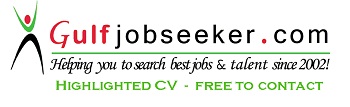    Milind Hanumant Kulkarni   Email: milindhk10@gmail.com   Contact No: 	+971 521734216+91 7057039944 / +968-97033422OBJECTIVEAiming to associate with a progressive organization that gives me scope to utilize my skills being resourceful, innovative and flexible in accordance with the latest trends and dynamically work towards the growth of an organization and gain satisfaction.EDUCATIONG. D. Art, from Abhinav Kala Mahavidyalaya, Pune(Affiliated to J. J. School of Art, Bombay University)Work ExperienceTotal about 24+ years experience in Advertising, Graphics and Publishing Industry in India as well as in Sultanate of Oman.From January 2012 till date working as ‘Senior Art Director’ in 
Synergy Advertising & Publishing, Ruwi, Sultanate of Oman.Oct 2009 to Dec 2011 Zaz Trading Est. Qurum, Oman 
as Creative Director & Studio Manager.May 2007 to Oct 2009 Digital Graphics, MBD, Oman 
as Creative Director.Responsible for the Creating Designs and Printing of various printing and publishing media. Looking after production and execution of various jobs including Digital and Outdoor Media jobs.Worked with Potential Advertising Ruwi, Sultanate of Oman 
for 4 years as a Sr. Designer.Worked with The Times of India, Pune for 2 and half years in response team
 as Sr. Designer handling 6 publications including Femina.Worked with Masters Media, Pune, as a visualizer/Graphic Designer for 4 yearsWorked with Western Advertising and Marketing Services (WAMS), Pune 
as a Graphic Designer for 3 years.Worked with Xebec Communications, Pune 
for 2 years as a graphic Designer.STRENGTHSWilling to learn and accept new challengesSelf-Motivated, quick learner and team playerExcellent work ethicsStrong analytical and leadership qualitiesCommunication with fellow colleagues and client in professional mannerSOFTWARES KNOWNWork with Adobe Creative Suite (Adobe Illustrator, Photoshop, Indesign, Acrobat) Quark Express, Corel Draw, Microsoft Applications in Windows as well as Apple Macintosh systems.Also can work with hand drawings, coloring etc.HOBBIES & INTERESTSListening Old and Classical Music, Photography, Reading Books, Watching Movies, Playing Cricket and Table Tennis, and also acted in 6 Dramas and stage shows of Indian Social Club Marathi Wing 
in Muscat, Sultanate of Oman.PERSONAL DETAILSPassport No.: J6314814Languages known: English, Hindi, and Marathi.Date of Birth: 20th October 1967.Marital Status: Married with One Child studying in India.Holds Valid Driving License of Sultanate of Oman.